Lettera d’invito per le istituzioni scolastiche ed educative statali ammesse alla seconda fase della procedura pubblica per la realizzazione di laboratori territoriali per l’occupabilita’ nell’ambito del Piano nazionale per la scuola digitale (PNSD)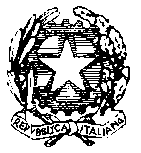 Ministero dell’Istruzione, dell’Università e della RicercaDipartimento per la programmazione e la gestione delle risorse umane, finanziarie e strumentaliDirezione generale per gli interventi in materia di edilizia scolastica, per la gestione dei fondi strutturali per l’istruzione e per l’innovazione digitaleViale Trastevere 76/A 00153 ROMATelefono + 39 06.5849.2778, fax + 39 06.5849.3381e-mail: DGEFID@postacert.istruzione.itsito internet: http://www.istruzione.itprot. n. 6500 del 14 aprile 2016Lettera d’invito per le istituzioni scolastiche ed educative statali ammesse alla seconda fase della procedura pubblica per la realizzazione di laboratori territoriali per l’occupabilita’ nell’ambito del Piano nazionale per la scuola digitale (PNSD)AVVISO DI DIFFERIMENTO DEL TERMINE DI SCADENZAIl termine previsto dall’articolo 3, comma 2, della lettera d’invito dell’8 marzo 2016, prot. n. 4880, per la presentazione delle proposte progettuali da parte delle istituzioni scolastiche ammesse alla seconda fase della procedura pubblica per la realizzazione di laboratori territoriali per l’occupabilità, è differito alle ore 13.00 del giorno 28 aprile 2016.										Il Direttore Generale										 Simona Montesarchio